上投摩根分红添利债券型证券投资基金2018年年度报告摘要2018年12月31日基金管理人：上投摩根基金管理有限公司基金托管人：中国银行股份有限公司报告送出日期：二〇一九年三月二十七日§1  重要提示1.1 重要提示基金管理人的董事会、董事保证本报告所载资料不存在虚假记载、误导性陈述或重大遗漏，并对其内容的真实性、准确性和完整性承担个别及连带的法律责任。本年度报告已经三分之二以上独立董事签字同意，并由董事长签发。 基金托管人中国银行股份有限公司根据本基金合同规定，于2019年3月26日复核了本报告中的财务指标、净值表现、利润分配情况、财务会计报告、投资组合报告等内容，保证复核内容不存在虚假记载、误导性陈述或者重大遗漏。 基金管理人承诺以诚实信用、勤勉尽责的原则管理和运用基金资产，但不保证基金一定盈利。 基金的过往业绩并不代表其未来表现。投资有风险，投资者在作出投资决策前应仔细阅读本基金的招募说明书及其更新。本年度报告摘要摘自年度报告正文，投资者欲了解详细内容，应阅读年度报告正文。本报告期自2018年1月1日起至12月31日止。§2  基金简介2.1 基金基本情况2.2 基金产品说明2.3 基金管理人和基金托管人2.4 信息披露方式§3  主要财务指标、基金净值表现及利润分配情况3.1 主要会计数据和财务指标金额单位：人民币元注：1.本期已实现收益指基金本期利息收入、投资收益、其他收入（不含公允价值变动收益）扣除相关费用后的余额，本期利润为本期已实现收益加上本期公允价值变动收益。对期末可供分配利润，采用期末资产负债表中未分配利润与未分配利润中已实现部分的孰低数。2.上述基金业绩指标不包括持有人认购或交易基金的各项费用（例如，开放式基金的申购赎回费、红利再投资费、基金转换费等），计入费用后实际收益水平要低于所列数字。3.2 基金净值表现3.2.1 基金份额净值增长率及其与同期业绩比较基准收益率的比较1．上投摩根分红添利债券A：2．上投摩根分红添利债券B：本基金自2015年10月10日起，将基金业绩比较基准由“中信标普全债指数”变更为“中证综合债券指数收益率”。3.2.2自基金合同生效以来基金份额累计净值增长率变动及其与同期业绩比较基准收益率变动的比较 上投摩根分红添利债券型证券投资基金自基金合同生效以来份额累计净值增长率与业绩比较基准收益率的历史走势对比图(2012年6月25日至2018年12月31日)1、上投摩根分红添利债券A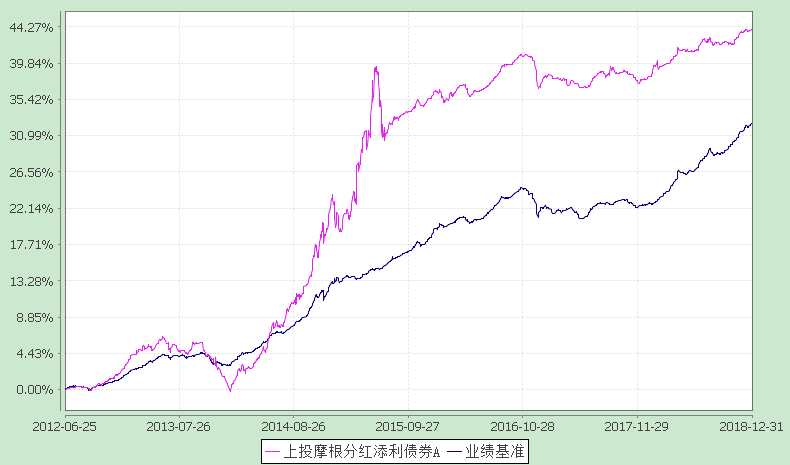 注：本基金合同生效日为2012年6月25日，图示时间段为2012年6月25日至2018年12月31日。 本基金建仓期自2012年6月25日至2012年12月24日。建仓期结束时资产配置比例符合本基金基金合同规定。本基金自2015年10月10日起，将基金业绩比较基准由“中信标普全债指数”变更为“中证综合债券指数收益率”。2、上投摩根分红添利债券B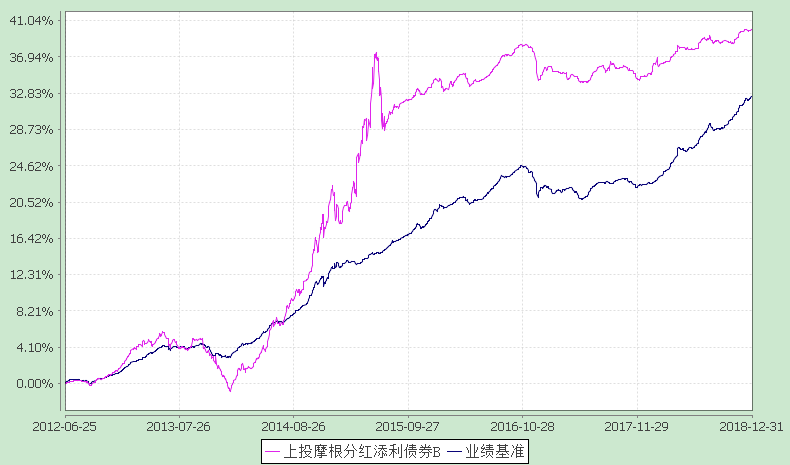 注：本基金合同生效日为2012年6月25日，图示时间段为2012年6月25日至2018年12月31日。 本基金建仓期自2012年6月25日至2012年12月24日。建仓期结束时资产配置比例符合本基金基金合同规定。本基金自2015年10月10日起，将基金业绩比较基准由“中信标普全债指数”变更为“中证综合债券指数收益率”。3.2.3 过去五年基金每年净值增长率及其与同期业绩比较基准收益率的比较上投摩根分红添利债券型证券投资基金过去五年净值增长率与业绩比较基准收益率的柱形对比图1、上投摩根分红添利债券A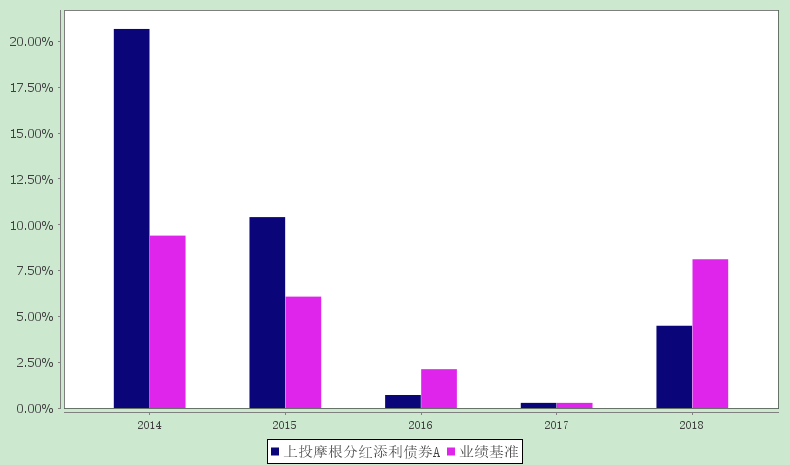 2、上投摩根分红添利债券B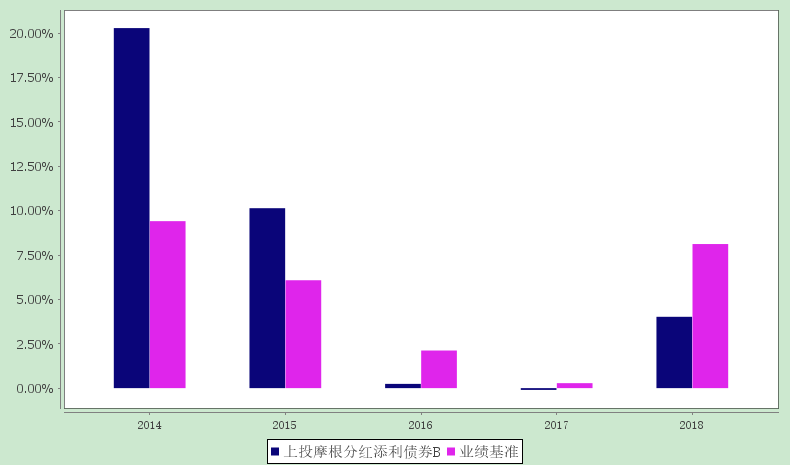 注：本基金于2012年6月25日正式成立，图示的时间段为2012年6月25日至2018年12月31日。本基金自2015年10月10日起，将基金业绩比较基准由“中信标普全债指数”变更为“中证综合债券指数收益率”。3.3 过去三年基金的利润分配情况1、上投摩根分红添利债券A：单位：人民币元2、上投摩根分红添利债券B：单位：人民币元§4  管理人报告4.1 基金管理人及基金经理情况4.1.1 基金管理人及其管理基金的经验上投摩根基金管理有限公司经中国证券监督管理委员会批准，于2004年5月12日正式成立。公司由上海国际信托投资有限公司（2007年10月8日更名为“上海国际信托有限公司”）与摩根资产管理（英国）有限公司合资设立，注册资本为2.5亿元人民币，注册地上海。截至2018年12月底，公司旗下运作的基金共有六十三只，均为开放式基金，分别是：上投摩根中国优势证券投资基金、上投摩根货币市场基金、上投摩根阿尔法混合型证券投资基金、上投摩根双息平衡混合型证券投资基金、上投摩根成长先锋混合型证券投资基金、上投摩根内需动力混合型证券投资基金、上投摩根亚太优势混合型证券投资基金、上投摩根双核平衡混合型证券投资基金、上投摩根中小盘混合型证券投资基金、上投摩根纯债债券型证券投资基金、上投摩根行业轮动混合型证券投资基金、上投摩根大盘蓝筹股票型证券投资基金、上投摩根全球新兴市场混合型证券投资基金、上投摩根新兴动力混合型证券投资基金、上投摩根强化回报债券型证券投资基金、上投摩根健康品质生活混合型证券投资基金、上投摩根全球天然资源混合型证券投资基金、上投摩根分红添利债券型证券投资基金、上投摩根中证消费服务领先指数证券投资基金、上投摩根核心优选混合型证券投资基金、上投摩根智选30混合型证券投资基金、上投摩根成长动力混合型证券投资基金、上投摩根红利回报混合型证券投资基金、上投摩根转型动力灵活配置混合型证券投资基金、上投摩根双债增利债券型证券投资基金、上投摩根核心成长股票型证券投资基金、上投摩根民生需求股票型证券投资基金、上投摩根优信增利债券型证券投资基金、上投摩根纯债丰利债券型证券投资基金、上投摩根天添盈货币市场基金、上投摩根天添宝货币市场基金、上投摩根纯债添利债券型证券投资基金、上投摩根稳进回报混合型证券投资基金、上投摩根安全战略股票型证券投资基金、上投摩根卓越制造股票型证券投资基金、上投摩根整合驱动灵活配置混合型证券投资基金、上投摩根动态多因子策略灵活配置证券投资基金、上投摩根智慧互联股票型证券投资基金、上投摩根科技前沿灵活配置混合型证券投资基金、上投摩根新兴服务股票型证券投资基金、上投摩根医疗健康股票型证券投资基金、上投摩根文体休闲灵活配置混合型证券投资基金、上投摩根智慧生活灵活配置混合型证券投资基金、上投摩根策略精选灵活配置混合型证券投资基金、上投摩根安鑫回报混合型证券投资基金、上投摩根中国世纪灵活配置混合型证券投资基金(QDII)、上投摩根全球多元配置证券投资基金(QDII)、上投摩根安丰回报混合型证券投资基金、上投摩根岁岁金定期开放债券型证券投资基金、上投摩根安通回报混合型证券投资基金、上投摩根优选多因子股票型证券投资基金、上投摩根丰瑞债券型证券投资基金、上投摩根标普港股通低波红利指数型证券投资基金、上投摩根量化多因子灵活配置混合型证券投资基金、上投摩根岁岁益定期开放债券型证券投资基金、上投摩根安隆回报混合型证券投资基金、上投摩根创新商业模式灵活配置混合型证券投资基金、上投摩根富时发达市场REITs指数型证券投资基金（QDII）、上投摩根香港精选港股通混合型证券投资基金、上投摩根尚睿混合型基金中基金(FOF)、上投摩根安裕回报混合型证券投资基金、上投摩根欧洲动力策略股票型证券投资基金（QDII）、上投摩根核心精选股票型证券投资基金。4.1.2 基金经理（或基金经理小组）及基金经理助理的简介注：1.任职日期和离任日期均指根据公司决定确定的聘任日期和解聘日期。2..证券从业的含义遵从行业协会《证券业从业人员资格管理办法》的相关规定。4.2 管理人对报告期内本基金运作遵规守信情况的说明在本报告期内，基金管理人不存在损害基金份额持有人利益的行为，勤勉尽责地为基金份额持有人谋求利益。本基金管理人遵守了《证券投资基金法》及其他有关法律法规、《上投摩根分红添利债券型证券投资基金基金合同》的规定。基金经理对个股和投资组合的比例遵循了投资决策委员会的授权限制，基金投资比例符合基金合同和法律法规的要求。4.3 管理人对报告期内公平交易情况的专项说明4.3.1 公平交易制度和控制方法本公司按照《证券投资基金管理公司公平交易制度指导意见》等相关法律法规的要求，制订了《上投摩根基金管理有限公司公平交易制度》，规范了公司所管理的所有投资组合的股票、债券等投资品种的投资管理活动，同时涵盖了授权、研究分析、投资决策、交易执行、业绩评估等投资管理活动相关的各个环节，以确保本公司管理的不同投资组合均得到公平对待。公司执行自上而下的三级授权体系，依次为投资决策委员会、投资总监、经理人，经理人在其授权范围内自主决策，投资决策委员会和投资总监均不得干预其授权范围内的投资活动。公司已建立客观的研究方法，严禁利用内幕信息作为投资依据，各投资组合享有公平的投资决策机会。公司建立集中交易制度，执行公平交易分配。对于交易所市场投资活动，不同投资组合在买卖同一证券时，按照时间优先、比例分配的原则在各投资组合间公平分配交易机会；对于银行间市场投资活动，通过交易对手库控制和交易室询价机制，严格防范交易对手风险并抽检价格公允性；对于一级市场申购投资行为，遵循价格优先、比例分配的原则，根据事前独立申报的价格和数量对交易结果进行公平分配。公司制订了《异常交易监控与报告制度》，通过系统和人工相结合的方式进行投资交易行为的监控分析，并执行异常交易行为监控分析记录工作机制，确保公平交易可稽核。公司分别于每季度和每年度对公司管理的不同投资组合的收益率差异及不同时间窗下同向交易的交易价差进行分析，并留存报告备查。4.3.2 公平交易制度的执行情况报告期内，公司严格执行上述公平交易制度和控制方法，开展公平交易工作。通过对不同投资组合之间的收益率差异、以及不同投资组合之间同向交易和反向交易的交易时机和交易价差等方面的监控分析，公司未发现整体公平交易执行出现异常的情况。其中，在同向交易的监控和分析方面，根据法规要求，公司对不同投资组合的同日和临近交易日的同向交易行为进行监控，通过定期抽查前述的同向交易行为，定性分析交易时机、对比不同投资组合长期的交易趋势，重点关注任何可能导致不公平交易的情形。对于识别的异常情况，由相关投资组合经理对异常交易情况进行合理解释。同时，公司根据法规的要求，通过系统模块定期对连续四个季度内不同投资组合在不同时间窗内（日内、3日内、5日内）的同向交易价差进行分析，采用概率统计方法，主要关注不同投资组合之间同向交易价差均值为零的显著性检验，以及同向交易价格占优的交易次数占比分析。报告期内，通过前述分析方法，未发现不同投资组合之间同向交易价差异常的情况。4.3.3 异常交易行为的专项说明报告期内，通过对交易价格、交易时间、交易方向等的抽样分析，公司未发现存在异常交易行为。报告期内，所有投资组合参与的交易所公开竞价同日反向交易成交较少的单边交易量超过该证券当日成交量的5%的情形：无。4.4 管理人对报告期内基金的投资策略和业绩表现的说明4.4.1报告期内基金投资策略和运作分析2018年，宏观经济增速持续放缓。一季度，经济增长韧性较强，油价等资源品价格抬升明显，在“去杠杆”的背景下，金融监管深化。二季度开始，中美贸易摩擦升级，社融规模收缩，资金需求放缓，基建投资受制于城投债务收缩，地产投资面临棚改政策收紧，出口受到中美贸易摩擦带来的不确定性影响，经济基本面开始承压。随着信用的紧缩，信用违约开始密集爆发。为缓解经济增速放缓的压力，货币政策从定向降准向全面降准转变，从政策导向上支持信用的扩张。下半年，国常会和中央政治局会议释放货币、财政进一步宽松信号，并进一步出台缓解中小民营企业融资环境的措施，试图打通货币宽松到信用宽松的传导路径。资本市场表现出分化的特征。债市受到流动性宽松和经济增长放缓的影响，走出了牛市行情，中长期利率债和高等级信用债收益率出现了大幅的下行，以10年期国开债为例，到期收益率下行了123bp。中低信用评级的债券受信用事件和市场风险偏好下降的影响，流动性快速下降，信用利差明显扩大，但随着信用环境的改善，四季度中等级信用市场有所回暖。4.4.2报告期内基金的业绩表现本报告期上投摩根分红添利债券A份额净值增长率为:4.49%，同期业绩比较基准收益率为:8.12%,上投摩根分红添利债券B份额净值增长率为:4.02%，同期业绩比较基准收益率为:8.12%。4.5 管理人对宏观经济、证券市场及行业走势的简要展望展望未来，债市仍处牛市环境当中，基本面对市场的支撑仍强，地方债发行提前等前期利空因素已逐步为市场所消化，在经济走弱、信用风险仍处释放过程的背景下，宽货币向宽信用的传导仍需时日，这一过程中债券收益率有望继续走低再下一城，但在绝对收益率降至低位的情况下，总体波动率也将上升。考虑到收益率曲线的平坦化，短端债券收益优势明显增加。在此背景下，本基金将适度降低组合久期，关注中短债的配置价值，争取为投资者创造稳健收益。4.6 管理人对报告期内基金估值程序等事项的说明本公司的基金估值和会计核算由基金会计部负责，根据相关的法律法规规定、基金合同的约定，制定了内部控制措施，对基金估值和会计核算的各个环节和整个流程进行风险控制，目的是保证基金估值和会计核算的准确性。基金会计部人员均具备基金从业资格和相关工作经历。本公司成立了估值委员会，并制订有关议事规则。估值委员会成员包括公司管理层、督察长、基金会计、风险管理等方面的负责人以及相关基金经理，所有相关成员均具有丰富的证券基金行业从业经验。公司估值委员会对估值事项发表意见，评估基金估值的公允性和合理性。基金经理是估值委员会的重要成员，参加估值委员会会议，参与估值程序和估值技术的讨论。估值委员会各方不存在任何重大利益冲突。4.7 管理人对报告期内基金利润分配情况的说明根据基金实际运作情况，本基金以2018年6月29日为收益分配基准日，于2018年7月17日实施收益分配，A类份额每10份基金份额派发红利0.06元，合计发放红利200,432.40元。4.8 报告期内管理人对本基金持有人数或基金资产净值预警情形的说明报告期内，本基金存在连续二十个工作日基金资产净值低于五千万元的情况，出现该情况的时间范围为2018年10月10日至2018年12月10日。基金管理人拟调整本基金运作方式，加大营销力度，提升基金规模，方案已报监管机关。§5  托管人报告5.1 报告期内本基金托管人遵规守信情况声明本报告期内，中国银行股份有限公司（以下称“本托管人”）在对上投摩根分红添利债券型证券投资基金（以下称“本基金”）的托管过程中，严格遵守《证券投资基金法》及其他有关法律法规、基金合同和托管协议的有关规定，不存在损害基金份额持有人利益的行为，完全尽职尽责地履行了应尽的义务。5.2 托管人对报告期内本基金投资运作遵规守信、净值计算、利润分配等情况的说明 本报告期内，本托管人根据《证券投资基金法》及其他有关法律法规、基金合同和托管协议的规定，对本基金管理人的投资运作进行了必要的监督，对基金资产净值的计算、基金份额申购赎回价格的计算以及基金费用开支等方面进行了认真地复核，未发现本基金管理人存在损害基金份额持有人利益的行为。本报告期内，上投摩根分红添利债券型证券投资基金进行利润分配共200,432.40元。5.3 托管人对本年度报告中财务信息等内容的真实、准确和完整发表意见本报告中的财务指标、净值表现、收益分配情况、财务会计报告（注：财务会计报告中的“金融工具风险及管理”部分未在托管人复核范围内）、投资组合报告等数据真实、准确和完整。§6  审计报告上投摩根分红添利债券型证券投资基金2018年度财务会计报告已由普华永道中天会计师事务所(特殊普通合伙)审计、注册会计师薛竞、沈兆杰签字出具了“无保留意见的审计报告”（编号：普华永道中天审字(2019)第20759号）。投资者可通过登载于本基金管理人网站的年度报告正文查看审计报告全文。§7  年度财务报表7.1 资产负债表会计主体：上投摩根分红添利债券型证券投资基金报告截止日：2018年12月31日单位：人民币元注：报告截止日2018年12月31日,基金份额总额57,047,202.35份,其中:A类,份额净值1.090元,份额30,979,544.01份,B类,份额净值1.086元,份额26,067,658.34份。7.2 利润表会计主体：上投摩根分红添利债券型证券投资基金本报告期：2018年1月1日至2018年12月31日单位：人民币元7.3 所有者权益（基金净值）变动表会计主体：上投摩根分红添利债券型证券投资基金本报告期：2018年1月1日至2018年12月31日单位：人民币元报表附注为财务报表的组成部分。本报告页码（序号）从7.1至7.4，财务报表由下列负责人签署：基金管理人负责人：章硕麟，主管会计工作负责人：杨怡，会计机构负责人：张璐7.4 报表附注7.4.1 基金基本情况上投摩根分红添利债券型证券投资基金(以下简称“本基金”)经中国证券监督管理委员会(以下简称“中国证监会”)证监许可[2012]第441号《关于核准上投摩根分红添利债券型证券投资基金募集的批复》核准，由上投摩根基金管理有限公司依照《中华人民共和国证券投资基金法》和《上投摩根分红添利债券型证券投资基金基金合同》负责公开募集。本基金为契约型开放式，存续期限不定，首次设立募集不包括认购资金利息共募集2,235,699,845.49元，业经普华永道中天会计师事务所有限公司普华永道中天验字(2012)第230号验资报告予以验证。经向中国证监会备案，《上投摩根分红添利债券型证券投资基金基金合同》于2012年6月25日正式生效，基金合同生效日的基金份额总额为2,236,266,287.91份，其中认购资金利息折合566,442.42份基金份额。本基金的基金管理人为上投摩根基金管理有限公司，基金托管人为中国银行股份有限公司。  根据《上投摩根分红添利债券型证券投资基金招募说明书》，本基金根据认购、申购费用收取方式的不同，将基金份额分为不同的类别。在投资者认购、申购时收取认购、申购费用的，称为A类基金份额；不收取认购、申购费用，而是从本类别基金资产中计提销售服务费的，称为B类基金份额。本基金A类、B类两种种收费模式并存，由于基金费用的不同，本基金A类基金份额和B类基金份额将分别计算基金份额净值，计算公式为计算日各类别基金资产净值除以计算日发售在外的该类别基金份额总数。投资人可自由选择认购、申购的基金份额类别。本基金不同基金份额类别之间不得互相转换。  根据《中华人民共和国证券投资基金法》和《上投摩根分红添利债券型证券投资基金基金合同》的有关规定，本基金主要投资于具有良好流动性的固定收益类金融工具，包括国债、央行票据、金融债、企业债、公司债、短期融资债、可转债(含分离交易可转债)、中期票据、资产支持证券、债券回购等金融工具以及法律法规或中国证监会允许基金投资的其他固定收益类金融工具。本基金也可投资于股票、权证以及法律法规或监管部门允许基金投资的其他权益类金融工具。本基金不直接从二级市场买入股票、权证等权益类金融工具，但可以参与一级市场新股申购或股票增发，并可持有因所持可转换公司债券转股形成的股票、因持有股票被派发的权证、因投资于分离交易可转债而产生的权证。本基金的投资组合比例为：固定收益类资产的投资比例不低于基金资产的80%，股票、权证等权益类资产的投资比例不超过基金资产的20%，保持不低于基金资产净值5%的现金或到期日在一年以内的政府债券，其中现金不包括结算备付金、存出保证金、应收申购款等。本基金自2015年10月10日起，将基金业绩比较基准由“中信标普全债指数”变更为“中证综合债券指数”。本财务报表由本基金的基金管理人上投摩根基金管理有限公司于2019年3月26日批准报出。7.4.2 会计报表的编制基础本基金的财务报表按照财政部于2006年2月15日及以后期间颁布的《企业会计准则－基本准则》、各项具体会计准则及相关规定(以下合称“企业会计准则”)、中国证监会颁布的《证券投资基金信息披露XBRL模板第3号<年度报告和半年度报告>》、中国证券投资基金业协会(以下简称“中国基金业协会”)颁布的《证券投资基金会计核算业务指引》、《上投摩根分红添利债券型证券投资基金基金合同》和在财务报表附注7.4.4所列示的中国证监会、中国基金业协会发布的有关规定及允许的基金行业实务操作编制。本财务报表以持续经营为基础编制。7.4.3 遵循企业会计准则及其他有关规定的声明本基金2018年度财务报表符合企业会计准则的要求，真实、完整地反映了本基金2018年12月31日的财务状况以及2018年度的经营成果和基金净值变动情况等有关信息。7.4.4本报告期所采用的会计政策、会计估计与最近一期年度报告相一致的说明    本基金本报告期所采用的会计政策、会计估计与最近一期年度报告相一致。7.4.5 会计政策和会计估计变更以及差错更正的说明7.4.5.1 会计政策变更的说明本基金本报告期未发生会计政策变更。7.4.5.2 会计估计变更的说明    本基金本报告期未发生会计估计变更。7.4.5.3 差错更正的说明本基金在本报告期间无须说明的会计差错更正。7.4.6 税项根据财政部、国家税务总局财税[2008]1号《关于企业所得税若干优惠政策的通知》、财税[2012]85号《关于实施上市公司股息红利差别化个人所得税政策有关问题的通知》、财税[2015]101号《关于上市公司股息红利差别化个人所得税政策有关问题的通知》、财税[2016]36号《关于全面推开营业税改征增值税试点的通知》、财税[2016]46号《关于进一步明确全面推开营改增试点金融业有关政策的通知》、财税[2016]70号《关于金融机构同业往来等增值税政策的补充通知》、财税[2016]140号《关于明确金融 房地产开发 教育辅助服务等增值税政策的通知》、财税[2017]2号《关于资管产品增值税政策有关问题的补充通知》、财税[2017]56号《关于资管产品增值税有关问题的通知》、财税[2017]90号《关于租入固定资产进项税额抵扣等增值税政策的通知》及其他相关财税法规和实务操作，主要税项列示如下：(1) 资管产品运营过程中发生的增值税应税行为，以资管产品管理人为增值税纳税人。资管产品管理人运营资管产品过程中发生的增值税应税行为，暂适用简易计税方法，按照3%的征收率缴纳增值税。对资管产品在2018年1月1日前运营过程中发生的增值税应税行为，未缴纳增值税的，不再缴纳；已缴纳增值税的，已纳税额从资管产品管理人以后月份的增值税应纳税额中抵减。对证券投资基金管理人运用基金买卖股票、债券的转让收入免征增值税，对国债、地方政府债以及金融同业往来利息收入亦免征增值税。资管产品管理人运营资管产品提供的贷款服务，以2018年1月1日起产生的利息及利息性质的收入为销售额。(2)对基金从证券市场中取得的收入，包括买卖股票、债券的差价收入，股票的股息、红利收入，债券的利息收入及其他收入，暂不征收企业所得税。(3)对基金取得的企业债券利息收入，应由发行债券的企业在向基金支付利息时代扣代缴20%的个人所得税。对基金从上市公司取得的股息红利所得，持股期限在1个月以内(含1个月)的，其股息红利所得全额计入应纳税所得额；持股期限在1个月以上至1年(含1年)的，暂减按50%计入应纳税所得额；持股期限超过1年的，暂免征收个人所得税。对基金持有的上市公司限售股，解禁后取得的股息、红利收入，按照上述规定计算纳税，持股时间自解禁日起计算；解禁前取得的股息、红利收入继续暂减按50%计入应纳税所得额。上述所得统一适用20%的税率计征个人所得税。(4)基金卖出股票按0.1%的税率缴纳股票交易印花税，买入股票不征收股票交易印花税。(5)本基金的城市维护建设税、教育费附加和地方教育费附加等税费按照实际缴纳增值税额的适用比例计算缴纳。7.4.7 关联方关系注：下述关联交易均在正常业务范围内按一般商业条款订立。7.4.8 本报告期及上年度可比期间的关联方交易7.4.8.1 通过关联方交易单元进行的交易无。7.4.8.2 关联方报酬7.4.8.2.1 基金管理费单位：人民币元注：支付基金管理人上投摩根基金管理有限公司的管理人报酬按前一日基金资产净值0.70%的年费率计提，逐日累计至每月月底，按月支付。其计算公式为：日管理人报酬＝前一日基金资产净值 X 0.70% / 当年天数。7.4.8.2.2 基金托管费单位：人民币元注：支付基金托管人中国银行的托管费按前一日基金资产净值0.20%的年费率计提，逐日累计至每月月底，按月支付。其计算公式为：日托管费＝前一日基金资产净值 X 0.20% / 当年天数。7.4.8.2.3 销售服务费单位：人民币元注：支付基金销售机构的B类基金份额销售服务费按前一日B类基金份额的基金资产净值0.4%的年费率计提，每日计提，按月支付。由基金管理人上投摩根基金管理有限公司与基金托管人中国银行核对一致后，由中国银行从基金财产中一次性支付给上投摩根基金管理有限公司，再由上投摩根基金管理有限公司计算并支付给各基金销售机构。A类基金份额不收取销售服务费。其计算公式为：日销售服务费＝前一日B类基金份额基金资产净值 X 0.4% / 当年天数。7.4.8.3 各关联方投资本基金的情况7.4.8.3.1 报告期末除基金管理人之外的其他关联方投资本基金的情况无。7.4.8.4 由关联方保管的银行存款余额及当期产生的利息收入单位：人民币元注：本基金的银行存款由基金托管人中国银行保管，按银行同业利率或约定利率计息。7.4.8.5 其他关联交易事项的说明7.4.8.5.1 其他关联交易事项的说明无。7.4.9 期末（2018年12月31日）本基金持有的流通受限证券7.4.9.1 因认购新发/增发证券而于期末持有的流通受限证券无。7.4.9.2 期末持有的暂时停牌等流通受限股票无。7.4.9.3 期末债券正回购交易中作为抵押的债券7.4.9.3.1 银行间市场债券正回购无。7.4.9.3.2 交易所市场债券正回购截至本报告期末 2018年12月31日止，本基金从事证券交易所债券正回购交易形成的卖出回购证券款余额7,000,000.00元，于2019年01月02日到期。该类交易要求本基金转入质押库的债券，按证券交易所规定的比例折算为标准券后，不低于债券回购交易的余额。7.4.10 有助于理解和分析会计报表需要说明的其他事项(1)公允价值(a)  金融工具公允价值计量的方法公允价值计量结果所属的层次，由对公允价值计量整体而言具有重要意义的输入值所属的最低层次决定：第一层次：相同资产或负债在活跃市场上未经调整的报价。第二层次：除第一层次输入值外相关资产或负债直接或间接可观察的输入值。第三层次：相关资产或负债的不可观察输入值。(b)  持续的以公允价值计量的金融工具(i)  各层次金融工具公允价值于2018年12月31日，本基金持有的以公允价值计量且其变动计入当期损益的金融资产中属于第二层次的余额为61,880,710.00元，无属于第一或第三层次的余额(2017年12月31日：第一层次248,640.40元，第二层次45,863,626.20元，无第三层次)。(ii)  公允价值所属层次间的重大变动本基金以导致各层次之间转换的事项发生日为确认各层次之间转换的时点。对于证券交易所上市的股票和债券，若出现重大事项停牌、交易不活跃(包括涨跌停时的交易不活跃)、或属于非公开发行等情况，本基金不会于停牌日至交易恢复活跃日期间、交易不活跃期间及限售期间将相关股票和债券的公允价值列入第一层次；并根据估值调整中采用的不可观察输入值对于公允价值的影响程度，确定相关股票和债券公允价值应属第二层次还是第三层次。(iii)  第三层次公允价值余额和本期变动金额无。(c)  非持续的以公允价值计量的金融工具于2018年12月31日，本基金未持有非持续的以公允价值计量的金融资产(2017年12月31日：同)。(d)  不以公允价值计量的金融工具不以公允价值计量的金融资产和负债主要包括应收款项和其他金融负债，其账面价值与公允价值相差很小。(2)其他除公允价值外，截至资产负债表日本基金无需要说明的其他重要事项。§8  投资组合报告8.1 期末基金资产组合情况金额单位：人民币元8.2 期末按行业分类的股票投资组合8.2.1报告期末按行业分类的境内股票投资组合本基金本报告期末未持有股票。8.3 期末按公允价值占基金资产净值比例大小排序的前十名股票投资明细本基金本报告期末未持有股票。8.4 报告期内股票投资组合的重大变动8.4.1 累计买入金额超出期初基金资产净值2％或前20名的股票明细本基金本报告期未买入股票。8.4.2 累计卖出金额超出期初基金资产净值2％或前20名的股票明细本基金本报告期未卖出股票。8.4.3 买入股票的成本总额及卖出股票的收入总额本基金本报告期未买入卖出股票。8.5 期末按债券品种分类的债券投资组合金额单位：人民币元8.6 期末按公允价值占基金资产净值比例大小排序的前五名债券投资明细金额单位：人民币元8.7 期末按公允价值占基金资产净值比例大小排序的前十名资产支持证券投资明细本基金本报告期末未持有资产支持证券。8.8 报告期末按公允价值占基金资产净值比例大小排序的前五名贵金属投资明细本基金本报告期末未持有贵金属。8.9 期末按公允价值占基金资产净值比例大小排名的前五名权证投资明细本基金本报告期末未持有权证。8.10 报告期末本基金投资的股指期货交易情况说明8.10.1 报告期末本基金投资的股指期货持仓和损益明细本基金本报告期末未持有股指期货。8.11报告期末本基金投资的国债期货交易情况说明8.11.1 报告期末本基金投资的国债期货持仓和损益明细本基金本报告期末未持有国债期货。8.12 投资组合报告附注8.12.1报告期内本基金投资的前十名证券的发行主体本期没有出现被监管部门立案调查，或在报告编制日前一年内受到公开谴责、处罚的情形。8.12.2报告期内本基金投资的前十名股票中没有在基金合同规定备选股票库之外的股票。8.12.3 期末其他各项资产构成单位：人民币元8.12.4 期末持有的处于转股期的可转换债券明细本基金本报告期末未持有处于转股期的可转换债券。8.12.5 期末前十名股票中存在流通受限情况的说明本基金本报告期末前十名股票中不存在流通受限情况。8.12.6 投资组合报告附注的其他文字描述部分因四舍五入原因，投资组合报告中分项之和与合计可能存在尾差。§9  基金份额持有人信息9.1 期末基金份额持有人户数及持有人结构份额单位：份9.2 期末基金管理人的从业人员持有本基金的情况9.3期末基金管理人的从业人员持有本开放式基金份额总量区间的情况§10  开放式基金份额变动单位：份§11  重大事件揭示11.1基金份额持有人大会决议报告期内无基金份额持有人大会决议。11.2 基金管理人、基金托管人的专门基金托管部门的重大人事变动基金管理人：无基金托管人：报告期内，2018年8月，刘连舸先生担任中国银行股份有限公司行长职务。上述人事变动已按相关规定备案、公告。11.3 涉及基金管理人、基金财产、基金托管业务的诉讼报告期内无涉及基金管理人、基金财产、基金托管业务的诉讼。11.4 基金投资策略的改变报告期内无基金投资策略的改变。11.5 为基金进行审计的会计师事务所情况本报告期内，本基金未发生改聘为其审计的会计师事务所情况。报告年度应支付给聘任普华永道中天会计师事务所有限公司的报酬为60,000元，目前该审计机构已提供审计服务的连续年限为7年。11.6 管理人、托管人及其高级管理人员受稽查或处罚等情况报告期内，管理人、托管人未受稽查或处罚，亦未发现管理人、托管人的高级管理人员受稽查或处罚。11.7 基金租用证券公司交易单元的有关情况11.7.1 基金租用证券公司交易单元进行股票投资及佣金支付情况金额单位：人民币元注：1. 上述佣金按市场佣金率计算，以扣除由中国证券登记结算有限责任公司收取的证管费、经手费和适用期间内由券商承担的证券结算风险基金后的净额列示。2. 交易单元的选择标准：1）资本金雄厚,信誉良好。2）财务状况良好,经营行为规范。3）内部管理规范、严格,具备健全的内控制度。4）具备基金运作所需的高效、安全的通讯条件,交易设施符合代理本基金进行证券交易的需要,并能为本基金提供全面的信息服务。5）研究实力较强,有固定的研究机构和专门研究人员,能及时、定期、全面地为本基金提供宏观经济、行业情况、市场走向、个股分析的研究报告及周到的信息服务。3. 交易单元的选择程序：1）本基金管理人定期召开会议，组织相关部门依据交易单元的选择标准对交易单元候选券商进行评估，确定选用交易单元的券商。2）本基金管理人与券商签订交易单元租用协议，并通知基金托管人。4. 本基金本年度无新增席位，无注销席位。11.7.2 基金租用证券公司交易单元进行其他证券投资的情况金额单位：人民币元12  影响投资者决策的其他重要信息12.1 影响投资者决策的其他重要信息基金管理人于2019年1月17日发布《关于上投摩根分红添利债券型证券投资基金基金份额持有人大会表决结果暨决议生效公告》， 根据基金份额持有人大会决议通过，自2019年1月17日起调整本基金管理费率、托管费率、收益分配原则以及合同终止条款，并相应修改本基金《基金合同》的相关内容。上投摩根基金管理有限公司二〇一九年三月二十七日基金简称上投摩根分红添利债券上投摩根分红添利债券基金主代码370021370021交易代码370021370021基金运作方式契约型开放式契约型开放式基金合同生效日2012年6月25日2012年6月25日基金管理人上投摩根基金管理有限公司上投摩根基金管理有限公司基金托管人中国银行股份有限公司中国银行股份有限公司报告期末基金份额总额57,047,202.35份57,047,202.35份基金合同存续期不定期不定期下属分级基金的基金简称上投摩根分红添利债券A上投摩根分红添利债券B下属分级基金的交易代码370021370022报告期末下属分级基金的份额总额30,979,544.01份26,067,658.34份投资目标在有效控制风险和保持资产流动性的前提下，通过积极主动的投资管理，力争为投资者创造稳定的当期收益和长期回报。投资策略本基金采取自上而下的方法确定组合久期，结合自下而上的个券选择方法构建债券投资组合。通过对固定收益资产的投资，获取稳定的投资收益；在此基础上，适当参与新股发行申购及增发新股申购，在严格控制基金资产运作风险的基础上，实现基金资产的长期增值。业绩比较基准中证综合债券指数风险收益特征本基金为债券型基金，属于证券投资基金中的较低风险品种，预期风险和预期收益高于货币市场基金，低于混合型基金和股票型基金。本基金风险收益特征会定期评估并在公司网站发布，请投资者关注。项目项目基金管理人基金托管人名称名称上投摩根基金管理有限公司中国银行股份有限公司信息披露负责人姓名胡迪王永民信息披露负责人联系电话021-38794888010-66594896信息披露负责人电子邮箱services@cifm.comfcid@bankofchina.com客户服务电话客户服务电话400-889-488895566传真传真021-20628400010-66594942登载基金年度报告正文的管理人互联网网址http://www.cifm.com基金年度报告备置地点基金管理人及基金托管人住所3.1.1期间数据和指标2018年2018年2017年2017年2016年2016年3.1.1期间数据和指标上投摩根分红添利债券A上投摩根分红添利债券B上投摩根分红添利债券A上投摩根分红添利债券B上投摩根分红添利债券A上投摩根分红添利债券B本期已实现收益1,064,887.67176,358.63-574,787.83-88,814.497,871,111.99339,403.46本期利润1,891,943.43211,737.22415,851.084,987.622,427,043.1040,769.17加权平均基金份额本期利润0.04810.02440.00510.00070.01220.0042本期基金份额净值增长率4.49%4.02%0.28%-0.10%0.71%0.24%3.1.2期末数据和指标2018年末2018年末2017年末2017年末2016年末2016年末3.1.2期末数据和指标上投摩根分红添利债券A上投摩根分红添利债券B上投摩根分红添利债券A上投摩根分红添利债券B上投摩根分红添利债券A上投摩根分红添利债券B期末可供分配基金份额利润0.01490.0115-0.0058-0.01050.02140.0200期末基金资产净值33,766,809.7728,315,719.3049,517,694.265,046,398.09148,240,631.838,992,043.34期末基金份额净值1.0901.0861.0491.0441.0641.062阶段份额净值增长率①份额净值增长率标准差②业绩比较基准收益率③业绩比较基准收益率标准差④①－③②－④过去三个月1.02%0.07%2.57%0.05%-1.55%0.02%过去六个月1.49%0.07%3.93%0.05%-2.44%0.02%过去一年4.49%0.08%8.12%0.06%-3.63%0.02%过去三年5.52%0.09%10.72%0.07%-5.20%0.02%过去五年40.62%0.23%28.51%0.09%12.11%0.14%自基金合同生效起至今43.99%0.21%32.48%0.08%11.51%0.13%阶段份额净值增长率①份额净值增长率标准差②业绩比较基准收益率③业绩比较基准收益率标准差④①－③②－④过去三个月0.93%0.06%2.57%0.05%-1.64%0.01%过去六个月1.21%0.07%3.93%0.05%-2.72%0.02%过去一年4.02%0.08%8.12%0.06%-4.10%0.02%过去三年4.17%0.09%10.72%0.07%-6.55%0.02%过去五年38.02%0.23%28.51%0.09%9.51%0.14%自基金合同生效起至今40.08%0.21%32.48%0.08%7.60%0.13%年度每10份基金份额分红数现金形式发放总额再投资形式发放总额年度利润分配合计备注2018年0.060175,294.6725,137.73200,432.40-2017年0.1801,878,896.07230,133.012,109,029.08-2016年0.66012,534,018.141,757,689.8514,291,707.99-合计0.90014,588,208.882,012,960.5916,601,169.47-年度每10份基金份额分红数现金形式发放总额再投资形式发放总额年度利润分配合计备注2018年-----2017年0.17086,745.6651,543.71138,289.37-2016年0.610407,077.55223,326.70630,404.25-合计0.780493,823.21274,870.41768,693.62-姓名职务任本基金的基金经理（助理）期限任本基金的基金经理（助理）期限证券从业年限说明姓名职务任职日期离任日期证券从业年限说明唐瑭本基金基金经理2016-06-03-11年唐瑭女士，英国爱丁堡大学硕士，2008年2月至2010年4月任JPMorgan(EMEA)分析师，2011年3月加入上投摩根基金管理有限公司，先后担任研究员及基金经理助理，自2015年5月至2019年1月担任上投摩根岁岁盈定期开放债券型证券投资基金基金经理，自2015年12月起担任上投摩根强化回报债券型证券投资基金基金经理，自2015年12月至2018年11月担任上投摩根轮动添利债券型证券投资基金基金经理，自2016年5月起同时担任上投摩根双债增利债券型证券投资基金基金经理，自2016年6月起同时担任上投摩根分红添利债券型证券投资基金及上投摩根纯债添利债券型证券投资基金基金经理，2016年8月至2018年12月担任上投摩根岁岁丰定期开放债券型证券投资基金基金经理，自2017年1月起同时担任上投摩根安丰回报混合型证券投资基金基金经理，2017年1月至2018年12月担任上投摩根安泽回报混合型证券投资基金基金经理，自2018年2月起同时担任上投摩根安隆回报混合型证券投资基金基金经理，2018年2月至9月担任上投摩根安腾回报混合型证券投资基金基金经理。资产附注号本期末2018年12月31日上年度末2017年12月31日资 产：--银行存款7.4.7.1371,263.071,311,867.84结算备付金235,044.91521,099.56存出保证金1,457.955,440.61交易性金融资产7.4.7.261,880,710.0046,112,266.60其中：股票投资--基金投资--债券投资61,880,710.0046,112,266.60资产支持证券投资--贵金属投资--衍生金融资产7.4.7.3--买入返售金融资产7.4.7.45,000,000.007,300,000.00应收证券清算款665,264.65-应收利息7.4.7.51,286,643.52829,837.63应收股利--应收申购款22,346.75943.30递延所得税资产--其他资产7.4.7.6--资产总计69,462,730.8556,081,455.54负债和所有者权益附注号本期末2018年12月31日上年度末2017年12月31日负 债：--短期借款--交易性金融负债--衍生金融负债7.4.7.3--卖出回购金融资产款7,000,000.00-应付证券清算款-1,100,000.00应付赎回款30,617.6981,509.74应付管理人报酬31,580.8033,323.59应付托管费9,023.099,521.04应付销售服务费6,586.641,757.99应付交易费用7.4.7.722,302.9512,489.78应交税费191,159.10188,747.60应付利息-1,068.63-应付利润--递延所得税负债--其他负债7.4.7.890,000.1490,013.45负债合计7,380,201.781,517,363.19所有者权益：--实收基金7.4.7.957,047,202.3552,016,332.39未分配利润7.4.7.105,035,326.722,547,759.96所有者权益合计62,082,529.0754,564,092.35负债和所有者权益总计69,462,730.8556,081,455.54项目附注号本期2018年1月1日至2018年12月31日上年度可比期间2017年1月1日至2017年12月31日一、收入2,857,932.801,641,006.711.利息收入1,951,533.964,622,554.90其中：存款利息收入7.4.7.1126,398.8232,709.10债券利息收入1,834,648.444,418,159.13资产支持证券利息收入--买入返售金融资产收入90,486.70171,686.67其他利息收入--2.投资收益（损失以“-”填列）29,233.14-4,075,727.85其中：股票投资收益7.4.7.12--基金投资收益--债券投资收益7.4.7.1329,233.14-4,075,727.85资产支持证券投资收益--贵金属投资收益--衍生工具收益7.4.7.14--股利收益7.4.7.15--3.公允价值变动收益（损失以“-”号填列）7.4.7.16862,434.351,084,441.024.汇兑收益（损失以“－”号填列）--5.其他收入（损失以“-”号填列）7.4.7.1714,731.359,738.64减：二、费用754,252.151,220,168.011．管理人报酬361,182.17663,666.792．托管费103,194.95189,619.063．销售服务费36,898.8028,961.014．交易费用7.4.7.1869,358.2996,845.695．利息支出41,383.89103,770.94其中：卖出回购金融资产支出41,383.89103,770.946．税金及附加4,479.61-7．其他费用7.4.7.19137,754.44137,304.52三、利润总额（亏损总额以“-”号填列）2,103,680.65420,838.70减：所得税费用--四、净利润（净亏损以“-”号填列）2,103,680.65420,838.70项目本期2018年1月1日至2018年12月31日本期2018年1月1日至2018年12月31日本期2018年1月1日至2018年12月31日项目实收基金未分配利润所有者权益合计一、期初所有者权益（基金净值）52,016,332.392,547,759.9654,564,092.35二、本期经营活动产生的基金净值变动数（本期利润）-2,103,680.652,103,680.65三、本期基金份额交易产生的基金净值变动数（净值减少以“-”号填列）5,030,869.96584,318.515,615,188.47其中：1.基金申购款63,249,389.064,974,037.9268,223,426.982.基金赎回款-58,218,519.10-4,389,719.41-62,608,238.51四、本期向基金份额持有人分配利润产生的基金净值变动（净值减少以“-”号填列）--200,432.40-200,432.40五、期末所有者权益（基金净值）57,047,202.355,035,326.7262,082,529.07项目上年度可比期间2017年1月1日至2017年12月31日上年度可比期间2017年1月1日至2017年12月31日上年度可比期间2017年1月1日至2017年12月31日项目实收基金未分配利润所有者权益合计一、期初所有者权益（基金净值）147,853,867.639,378,807.54157,232,675.17二、本期经营活动产生的基金净值变动数（本期利润）-420,838.70420,838.70三、本期基金份额交易产生的基金净值变动数（净值减少以“-”号填列）-95,837,535.24-5,004,567.83-100,842,103.07其中：1.基金申购款6,914,743.14359,236.007,273,979.142.基金赎回款-102,752,278.38-5,363,803.83-108,116,082.21四、本期向基金份额持有人分配利润产生的基金净值变动（净值减少以“-”号填列）--2,247,318.45-2,247,318.45五、期末所有者权益（基金净值）52,016,332.392,547,759.9654,564,092.35关联方名称与本基金的关系上投摩根基金管理有限公司基金管理人、注册登记机构、基金销售机构中国银行股份有限公司(“中国银行”)基金托管人、基金销售机构上海国际信托有限公司(“上海信托”)基金管理人的股东摩根资产管理(英国)有限公司基金管理人的股东上海浦东发展银行股份有限公司(“浦发银行”)基金管理人的股东上海国际信托有限公司的控股股东、基金销售机构尚腾资本管理有限公司基金管理人的子公司上投摩根资产管理(香港)有限公司基金管理人的子公司上信资产管理有限公司基金管理人的股东上海国际信托有限公司控制的公司上海国利货币经纪有限公司基金管理人的股东上海国际信托有限公司控制的公司J.P. Morgan 8CS Investments (GP) Limited基金管理人的股东摩根资产管理(英国)有限公司控制的公司项目本期2018年1月1日至2018年12月31日上年度可比期间2017年1月1日至2017年12月31日当期发生的基金应支付的管理费361,182.17663,666.79其中：支付销售机构的客户维护费126,552.82261,776.04项目本期2018年1月1日至2018年12月31日上年度可比期间2017年1月1日至2017年12月31日当期发生的基金应支付的托管费103,194.95189,619.06获得销售服务费的各关联方名称本期2018年1月1日至2018年12月31日本期2018年1月1日至2018年12月31日本期2018年1月1日至2018年12月31日获得销售服务费的各关联方名称当期发生的基金应支付的销售服务费当期发生的基金应支付的销售服务费当期发生的基金应支付的销售服务费获得销售服务费的各关联方名称上投摩根分红添利债券A上投摩根分红添利债券B合计中国银行-7,015.557,015.55上投摩根基金管理有限公司-21,121.5021,121.50浦发银行-1,052.931,052.93合计-29,189.9829,189.98获得销售服务费的各关联方名称上年度可比期间2017年1月1日至2017年12月31日上年度可比期间2017年1月1日至2017年12月31日上年度可比期间2017年1月1日至2017年12月31日获得销售服务费的各关联方名称当期发生的基金应支付的销售服务费当期发生的基金应支付的销售服务费当期发生的基金应支付的销售服务费获得销售服务费的各关联方名称上投摩根分红添利债券A上投摩根分红添利债券B合计中国银行-8,810.558,810.55上投摩根基金管理有限公司-8,419.148,419.14浦发银行-1,204.901,204.90合计-18,434.5918,434.59关联方名称本期2018年1月1日至2018年12月31日本期2018年1月1日至2018年12月31日上年度可比期间2017年1月1日至2017年12月31日上年度可比期间2017年1月1日至2017年12月31日关联方名称期末余额当期利息收入期末余额当期利息收入中国银行371,263.0720,283.561,311,867.8417,823.15序号项目金额占基金总资产的比例（%）1权益投资--其中：股票--2基金投资--3固定收益投资61,880,710.0089.08其中：债券61,880,710.0089.08资产支持证券--4贵金属投资--5金融衍生品投资--6买入返售金融资产5,000,000.007.20其中：买断式回购的买入返售金融资产--7银行存款和结算备付金合计606,307.980.878其他各项资产1,975,712.872.849合计69,462,730.85100.00序号债券品种公允价值占基金资产净值比例(％)1国家债券7,027,450.0011.322央行票据--3金融债券28,159,720.0045.36其中：政策性金融债28,159,720.0045.364企业债券26,693,540.0043.005企业短期融资券--6中期票据--7可转债（可交换债）--8同业存单--9其他--10合计61,880,710.0099.67序号债券代码债券名称数量(张)公允价值占基金资产净值比例(％)1018005国开1701258,00025,913,520.0041.74201010721国债⑺30,0003,088,500.004.973018006国开170222,0002,246,200.003.62401030303国债⑶20,0002,016,400.003.25513670216华润0219,5001,937,715.003.12序号名称金额1存出保证金1,457.952应收证券清算款665,264.653应收股利-4应收利息1,286,643.525应收申购款22,346.756其他应收款-7待摊费用-8其他-9合计1,975,712.87份额级别持有人户数(户)户均持有的基金份额持有人结构持有人结构持有人结构持有人结构份额级别持有人户数(户)户均持有的基金份额机构投资者机构投资者个人投资者个人投资者份额级别持有人户数(户)户均持有的基金份额持有份额占总份额比例持有份额占总份额比例上投摩根分红添利债券A79139,165.0487,715.850.28%30,891,828.1699.72%上投摩根分红添利债券B40764,048.3016,574,585.6463.58%9,493,072.7036.42%合计1,19847,618.7016,662,301.4929.21%40,384,900.8670.79%项目份额级别持有份额总数（份）占基金总份额比例基金管理人所有从业人员持有本基金上投摩根分红添利债券A0.000.0000%基金管理人所有从业人员持有本基金上投摩根分红添利债券B0.000.0000%基金管理人所有从业人员持有本基金合计0.000.0000%项目份额级别持有基金份额总量的数量区间（万份）本公司高级管理人员、基金投资和研究部门负责人持有本开放式基金上投摩根分红添利债券A0本公司高级管理人员、基金投资和研究部门负责人持有本开放式基金上投摩根分红添利债券B0本公司高级管理人员、基金投资和研究部门负责人持有本开放式基金合计0本基金基金经理持有本开放式基金上投摩根分红添利债券A0本基金基金经理持有本开放式基金上投摩根分红添利债券B0本基金基金经理持有本开放式基金合计0项目上投摩根分红添利债券A上投摩根分红添利债券B基金合同生效日（2012年6月25日）基金份额总额1,379,756,512.82856,509,775.09本报告期期初基金份额总额47,184,692.764,831,639.63本报告期基金总申购份额28,599,797.0634,649,592.00减：本报告期基金总赎回份额44,804,945.8113,413,573.29本报告期基金拆分变动份额--本报告期期末基金份额总额30,979,544.0126,067,658.34券商名称交易单元数量股票交易股票交易应支付该券商的佣金应支付该券商的佣金备注券商名称交易单元数量成交金额占当期股票成交总额的比例佣金占当期佣金总量的比例备注高华证券1--10,992.7317.55%-上海证券1--51,629.6282.45%-券商名称债券交易债券交易回购交易回购交易权证交易权证交易券商名称成交金额占当期债券成交总额的比例成交金额占当期回购成交总额的比例成交金额占当期权证成交总额的比例高华证券89,122,103.0225.50%----上海证券260,352,591.5174.50%753,900,000.00100.00%--